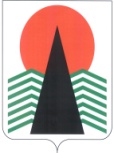 Администрация Нефтеюганского районадепартамент  образования приказг.НефтеюганскОб утверждении муниципального  плана мероприятий («дорожная карта»)     по введению федеральных основных общеобразовательных программ в общеобразовательных организациях Нефтеюганского района  На основании	Федерального закона от	29 декабря 2012 года № 273-ФЗ	 «Обобразовании	 в Российской Федерации», приказов Министерства просвещения Российской Федерации от 16 ноября 2022 года №	992	«Об	утверждении феде-ральной образовательной программы   начального	общего образования», от 16 ноября 2022 года	№	993 «Об утверждении федеральной образовательной программы основного общего образования», от 23 ноября 2022 года № 1014 «Об утверждении федеральной образовательной программы среднего общего образования», писем Департамента государственной политики и управления в сфере общего образования Министерства просвещения Российской Федерации от 5 декабря 2022 года № 03-1985 и от 16 января 2023 года № 03-68, в целях обеспечения единства образовательного пространства Российской Федерации, исполнения приказа Департамента образования и науки Ханты-Мансийского автономного округа – Югры от 20.02.2023 № 10-П-388 «Об утверждении регионального плана мероприятий («дорожная карта») по введению федеральных основных общеобразовательных программ в общеобразовательных организациях Ханты-Мансийского автономного округа – Югры», п р и к а з ы в а ю:Утвердить:муниципальный план мероприятий («дорожная карта») по введению федеральных основных общеобразовательных программ в общеобразовательных организациях Нефтеюганского района (Приложение1);персональный состав лиц,  ответственных в общеобразовательных организациях за вопросы введения ФОП НОО, ФОП ООО, ФОП СОО (Приложение 2).Назначить ответственным лицом за организационно-методическое сопровождение введения федеральных основных общеобразовательных программ в общеобразовательных организациях Нефтеюганского района заместителя директора департамента Скрипову В.П.Отделу    общего     образования    департамента    образования Нефтеюганского  района  (Антоненко Н.А.), методического отдела (Голудина Е.В.) обеспечить исполнение плана-графика, утвержденного пунктом 1 настоящего приказа, в части касающейся.Руководителям образовательных организаций Нефтеюганского района обеспечить исполнение плана–графика, утвержденного п.1 данного приказа в части касающейся.Контроль настоящего приказа оставляю за собой.Директор департамента                  	            А.Н. КривуляС приказом ознакомлен:РАССЫЛКА:Скрипова В.П.,зам.директора департаментаПриложение  1Департамента образования Нефтеюганского района от_28.02.2023__ №_186-0_Муниципальный план мероприятий («дорожная карта»)по введению федеральных основных общеобразовательных программ в общеобразовательных организацияхНефтеюганского районаПриложение к приказу Департамента образования Нефтеюганского районаот «28»02 2023№ 186-ОПерсональный состав лиц,  ответственных в общеобразовательных организациях за вопросывведения ФОП НОО, ФОП ООО, ФОП СОО28.02.2023	№ _186-0___№ _186-0___Фамилия И.О.ПодписьДатаСкрипова В.П.Антоненко Н.А.Голудина Е.В.Подразделение, должностное лицоКоличество копий на бумажном носителеЭлектронная рассылкаВ дело 1Скрипова В.П.1Антоненко Н.А.1Руководителям образовательных организаций (ОУ)13Всего115№п/пНаименование мероприятияСрокиПланируемые результатыОтветственные1.Организационно-управленческаядеятельность1.Организационно-управленческаядеятельность1.Организационно-управленческаядеятельность1.Организационно-управленческаядеятельность1.Организационно-управленческаядеятельность1.1Разработка и утверждение муниципального плана-графика по введению федеральных основных общеобразовательных программ в общеобразовательных организациях Нефтеюганского района до 28 февраля2023годаУтверждены муниципальные планы-графики введения ФОПНОО, ФОПООО, ФОПСООСкрипова В.П., отдел общего образования1.2Разработка планов по введению ФОП НОО, ФОП ООО и ФОП СОО в общеобразовательныхорганизациях Нефтеюганского районадо 06 марта2023годаВ	каждой		общеобразовательной организации		утвержден план введения ФОП НОО, ФОП ООО и ФОП СООРуководители образовательныхорганизаций1.3Размещение	утвержденных	основных образовательных программ НОО, ООО и СОО насайтах общеобразовательных организацийООП НОО - непозднее 01.04.2023г.Основные образовательные программы размещены на сайтах образовательныхорганизаций.	ОбеспеченоРуководители образовательныхорганизацийООП ООО, ООП СОО - непозднее l5.06.2023г.ознакомление родителей с ООП НОО, ООО и СОО при зачислении ребенка на обучение1.4Актуализация планов работы муниципальных учебно-методических объединений в части введения федеральных основных общеобразовательных программдо 22 февраля2023В планы работы, планы заседаний муниципальных учебно-методических объединений включены мероприятия и вопросы по введению федеральных основных общеобразовательных программСкрипова В.П., методический  отдел, руководители РМО1.5.Актуализация информации об ответственных в общеобразовательных учреждениях за вопросывведения ФОП НОО, ФОП ООО, ФОП СООдо 22 февраля2023В общеобразовательных организациях назначены ответственные за введениеФОПНОО,ФОПООО и ФОПСООРуководители образовательныхорганизаций1.6.Освещение	вопросов	введения	федеральных основных общеобразовательных программ1 раз в месяцСинхронизация планов и действий по введению ФОП НОО, ФОП ООО и ФОП СООАУ «Институт развития образования» (региональный уровень).Департамент образования Нефтеюганского района (муниципальный уровень).Руководители образовательных организаций(институциональный уровень).1.7.Оснащение общеобразовательных организаций предметными классами и другим учебным оборудованиемВ течение годаВ общеобразовательных организациях обновлено учебное оборудование в соответствии    с    требованиями    квведению ФОП НОО, ФОП ООО иДепартамент образования Нефтеюганского района,ФОП  СООРуководители образовательныхорганизаций1.8.Пополнение библиотечного фонда школ дополнительными учебно-методологическими материалами, в том числе в электронной форме, в соответствии с требованиями к введению ФОПНОО, ФОП ООО и ФОП СОО2023-2024гг.Библиотеки общеобразовательных организаций обеспечены учебниками и учебными пособиями в соответствии с требованиями к введению ФОП НОО,ФОП ООО и ФОП СООРуководители образовательных организаций1.9Обеспечение участия общеобразовательных организаций Нефтеюганского района в мониторинге готовности к введению федеральных основных общеобразовательных программМай 2023г.Август 2023г.Обеспечен уровень готовности образовательных организаций региона к введению ФОП НОО, ФОП ООО и ФОП СОО.Выявлены образовательные организации, требующие адресной помощи.Определен перечень мероприятий по оказанию адресной помощи и обеспечению качества образования вусловиях введения ФОП НОО, ФОП ООО и ФОП СОО.Руководители образовательныхорганизаций,Отдел общего образования2.Информационное и методическое сопровождение2.Информационное и методическое сопровождение2.Информационное и методическое сопровождение2.Информационное и методическое сопровождение2.Информационное и методическое сопровождение2.1.Размещение информации о введении с 01.09.2023г. ФОП НОО, ФОП ООО и ФОП СООна сайте Департамента образования Нефтеюганского района Февраль 2023г.Размещение информации о введении с 01.09.2023г. ФОП НОО, ФОП ООО и ФОПСООРуководители образовательныхорганизаций,Отдел общего образования2.2.Организация семинаров (вебинаров) по введению федеральных	основных общеобразовательных программПо отдельному графику в течение 2023 годаОбеспечена консультационная и методическая поддержка для руководителей и педагогов Нефтеюганского района по введению ФОП НОО, ФОП ООО и ФОП СОООтдел общего образования,Методический отдел2.3.Участие в работе виртуальной площадки «Введение обновленных ФГОСна сайте:https://iro86.ru/В течение годаОбеспечена методическая поддержка руководителей и педагогов по введению ФОП НОО, ФОП ООО и ФОП СООСкрипова ВП., Методический отдел2.4.Участие в федеральных просветительских мероприятиях по введению федеральных основных  общеобразовательных программВ течение годаОбеспечена методическая поддержка руководителей и педагогов по введению ФОП НОО, ФОП ООО и ФОП СООМетодический отделРуководители образовательных организаций2.5.Проведение родительских собраний по вопросам введения ФОП НОО, ФОП ООО и ФОП СООдо 20 мая 2023годаОбеспечено формирование родительской общественности о введении ФОП НОО, ФОП ООО и ФОП СООРуководители образовательныхорганизацийООФИОдолжностьМОБУ «СОШ № 1» пгт.ПойковскийКокорев Владимир НиколаевичдиректорМОБУ «СОШ № 1» пгт.ПойковскийПивненко Марина АлексеевнаМандзюк Светлана ВладимировнаГусак Ирина Викторовназаместители директораНРМОБУ «Пойковская СОШ№2»Морозова Елена НиколаевнадиректорНРМОБУ «Пойковская СОШ№2»Мельник Елена ЮрьевнаАрсланбаева Гульнара Венеровназаместители директораМОБУ «СОШ №4»Боброва Наталья АлександровнадиректорМОБУ «СОШ №4»Рягузова Татьяна  Казимировназаместители директораМОБУ «СОШ №4»Волошина Наталья Алексндровназаместители директораМОБУ «СОШ №4»Приходько Анастасия Владимировназаместители директораНРМОБУ «Лемпинская СОШ»Сочинская Алёна ВитальевнадиректорНРМОБУ «Лемпинская СОШ»Туманова Анастасия Александровназаместитель директораНРМОБУ «Обь-Юганская СОШ»Фарукшина Надежда АлександровнадиректорНРМОБУ «Обь-Юганская СОШ»Атаманюк Лиана Ахтамовназаместитель директораНРМОБУ «Усть-Юганская СОШ»Белкина Анастасия ВячеславовнадиректорНРМОБУ «Усть-Юганская СОШ»Мирошникова Татьяна Валентиновназаместитель директораНРМОБУ «Каркатеевская СОШ»Швецов Эдуард ВладимировичдиректорНРМОБУ «Каркатеевская СОШ»Братчикова Ольга Аркадьевназаместитель директораНРМОБУ «Чеускинская СОШ»Шехирева Ирина ВалентиновнадиректорНРМОБУ «Чеускинская СОШ»Дьяконова Елена Валентиновназаместитель директораНРМОБУ «Сингапайская СОШ»Коновалова Лариса ВикторовнадиректорНРМОБУ «Сингапайская СОШ»Ильюк Елена Семеновназаместитель директораНРМОБУ «Сентябрьская СОШ»Сидорова Тамара АнатольевнадиректорНРМОБУ «Сентябрьская СОШ»Тиховская Светлана Владимировназаместитель директораНРМОБУ «Салымская СОШ №1»Жердев Михаил ВикторовичдиректорНРМОБУ «Салымская СОШ №1»Жила Светлана Александровназаместитель директораНРМОБУ «Салымская СОШ №1»Рязапова Анжела Мелисовназаместитель директораНРМОБУ «Салымская СОШ №2»Окмянская Анна ВикторовнадиректорНРМОБУ «Салымская СОШ №2»Голубкова Марина Викторовназаместитель директораНРМОБУ «Салымская СОШ №2»Мамедова Лариса Георгиевназаместитель директораНРМОБУ «Куть-Яхская СОШ»Бабушкина Елена ВладимировнадиректорНРМОБУ «Куть-Яхская СОШ»Сивоченко Ольга Гаврииловназаместитель директора